Wójt Gminy Bierzwnik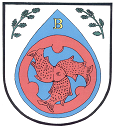 73-240 Bierzwnik, ul. Kopernika 2,tel. 95-768-01-30; 664011220; fax. 95-768-01-11e-mail:urzad@bierzwnik.pl;budownictwo@bierzwnik.plwww.bierzwnik.pl, www.bip.bierzwnik.plIS.IV.6220.2.1.2023                                                                           Bierzwnik, dnia 13 czerwca 2023 r.                                                                                   Wg rozdzielnikaZAWIADOMIENIE - OBWIESZCZENIEo wszczęciu postępowania administracyjnego        Na podstawie art. 49, 61 § 4 ustawy z dnia 14 czerwca 1960 r. Kodeksu postępowania administracyjnego (t.j.: Dz. U. z 2023 r., poz. 775 z późn. zm.) zwanej dalej k.p.a., w związku 
z art. 73 ust. 1 oraz art. 74 ust. 3 ustawy z dnia 3 października, 2008 r. udostępnianiu informacji 
o środowisku i jego ochronie, udziale społeczeństwa w ochronie środowiska oraz ocenach oddziaływania 
na środowisko (t.j. Dz. U. z 2022 r., poz. 1029 z późn. zm.) dalej jako u.u.i.ś.,  Wójt Gminy Bierzwnikzawiadamia strony postępowania,że w dniu 31 maja 2023 r. na wniosek inwestora: ENEA NOWA ENERGIA SP. Z O.O. ul. Kaszubska 2 26-603 Radom reprezentowanego przez Panią Martę Kaczmarek zostało wszczęte postępowanie 
w sprawie wydania decyzji o środowiskowych uwarunkowaniach dla przedsięwzięcia polegającego na: BUDOWIE I EKSPLOATACJI FARMY FOTOWOLTAICZNEJ (PV BIERZWNIK) 
O ŁĄCZNEJ MOCY DO 3 MW WŁĄCZNIE WRAZ Z NIEZBĘDNĄ INFRASTRUKTURĄ TECHNICZNA na działce o nr ewid. 740/1 obręb Klasztorne gmina Bierzwnik”.         Wnioskowane przedsięwzięcie wymienione jest w § 3 ust. 1 pkt 54) lit. a) Rozporządzenia Rady Ministrów z dnia 10 września 2019 r. w sprawie przedsięwzięć mogących znacząco oddziaływać na środowisko (Dz. U. z 2019 r. poz. 1839), zatem stanowi przedsięwzięcie mogące potencjalnie znacząco oddziaływać na środowisko i zgodnie z art. 71 ust. 2 pkt 2 ustawy u.u.i.ś, wymaga uzyskania decyzji 
o środowiskowych uwarunkowaniach. Na podstawie art. 64 ust. 1 u.u.i.ś. Wójt Gminy Bierzwnik wystąpił do Regionalnego Dyrektora Ochrony Środowiska w  Szczecinie,  Państwowego Powiatowego Inspektora Sanitarnego w Choszcznie oraz Dyrektora Zlewni Wód Polskich w Pile o  wydanie  opinii w sprawie stwierdzenia (lub nie) obowiązku przeprowadzenia oceny oddziaływania  przedsięwzięcia na środowisko, a w przypadku stwierdzenia takiego obowiązku, o określenie zakresu raportu  o oddziaływaniu 
na środowisko wnioskowanego przedsięwzięcia.       Ponieważ w powyższej sprawie liczba stron postępowania przekracza 10, zgodnie z art. 74 ust. 3 u.u.i.ś. oraz art. 49 k.p.a. – zawiadomienie zostaje w dniu 13 czerwca 2023 r. zamieszczone na tablicy ogłoszeń Urzędu Gminy Bierzwnik i na stronie Biuletynu Informacji Publicznej Urzędu Gminy Bierzwnik. Zgodnie z art. 49 k.p.a. zawiadomienie uznaje się za doręczone po upływie 14 dni od dnia, 
w którym nastąpiło udostępnienie pisma w Biuletynie Informacji Publicznej. Zainteresowane strony mogą składać uwagi i wnioski w powyższej sprawie, w siedzibie Urzędu Gminy Bierzwnik w godzinach urzędowania, osobiście, przez pełnomocnika lub na piśmie, a także za pomocą poczty elektronicznej na adres srodowisko@bierzwnik.pl. PouczenieZgodnie z art. 41 § 1 i 2 k.p.a., w toku postępowania strony oraz ich przedstawiciele i pełnomocnicy mają obowiązek zawiadomić organ administracji publicznej o każdej zmianie swego adresu. W razie zaniedbania tego obowiązku doręczenie pisma pod dotychczasowym adresem ma skutek prawny.                                                                  Wójt Gminy Bierzwnik                                                                   Aneta KołudaSprawę prowadzi: Elwira Brycka Referent ds. ochrony środowiska, tel. 664-011-220.Otrzymują:ENEA NOWA ENERGIA SP. Z O.O. ul. Kaszubska 2 26-603 Radom Adres do korespondencji:Pani Marta Kaczmarekul. Folwarczna 62, 97-300 Piotrków TrybunalskiStrony postępowania przez obwieszczenie zgodnie z art. 49 k.p.a.a/aOgólna klauzula informacyjna RODO Zgodnie z art. 13 Rozporządzenia Parlamentu Europejskiego i Rady (UE) 2016/679   z dnia 27 kwietnia 2016 r. w sprawie ochrony osób fizycznych w związku z przetwarzaniem danych osobowych i w sprawie swobodnego przepływu takich danych oraz uchylenia dyrektywy 95/46/WE (4.5.2016 L 119/38 Dziennik Urzędowy Unii Europejskiej PL)    informuję, że:Administratorem Pani/Pana danych osobowych jest Wójt Gminy Bierzwnik z siedzibą w Urzędzie Gminy Bierzwnik, ul. Kopernika 2, 73-240 Bierzwnik, tel.: 95 768 01 30, e-mail: sekretariat@bierzwnik.plKontakt z Inspektorem Ochrony Danych w Urzędzie Gminy w Bierzwniku, możliwy jest pod numerem tel.: 95 768 01 30 lub adresem email: iod@bierzwnik.plDane osobowe Pana/i będą przetwarzane na podstawie art. 6 ust. 1 lit. a, c i e ogólnego rozporządzenia j/w o ochronie danych w celu: wykonywania przez Gminę Bierzwnik ustawowych zadań publicznych realizowanych na podstawie obowiązujących przepisów prawa, realizacji umów zawartych z kontrahentami Gminy Bierzwnik, a w pozostałych przypadkach - wyłącznie na podstawie wcześniej udzielonej zgody w zakresie i celu określonym w treści zgody.Odbiorcami Pana/i danych osobowych będą organy władzy publicznej oraz podmioty wykonujące zadania publiczne lub działające na zlecenie organów władzy publicznej, w zakresie i celach, które wynikają z przepisów powszechnie obowiązującego prawa, inne podmioty, które na podstawie stosownych umów podpisanych z Gminą Bierzwnik przetwarzają dane osobowe dla których Administratorem jest Wójt Gminy Bierzwnik.Pani / Pana dane będą przetwarzane przez okres właściwy dla kategorii archiwalnej oznaczonej w jednolitym rzeczowym wykazie akt organów gminy.Ma Pani/Pan prawo dostępu do danych osobowych, w tym prawo do uzyskania kopii tych danych, prawo do żądania ich sprostowania (poprawienia), usunięcia, ograniczenia przetwarzania, wniesienia sprzeciwu wobec przetwarzania. Osoba, której dane przetwarzane są na podstawie zgody wyrażonej przez tę osobę (art. 6 ust. 1 lit. a RODO) ma prawo do cofnięcia tej zgody w dowolnym momencie. Cofnięcie to nie ma wpływu na zgodność przetwarzania, którego dokonano na podstawie zgody przed jej cofnięciem, z obowiązującym prawem. Przysługuje Panu/i prawo wniesienia skargi do organu nadzorczego,  tj. Prezesa Urzędu Ochrony Danych, ul. Stawki 2, 00-193 Warszawa.W sytuacji, gdy przetwarzanie danych osobowych odbywa się na podstawie zgody osoby, której dane dotyczą, podanie przez Panią/Pana danych osobowych Administratorowi ma charakter dobrowolny. Podanie danych osobowych jest  obowiązkowe, w sytuacji gdy przesłankę przetwarzania  danych osobowych stanowi przepis prawa lub zawarta między stronami umowa. Pana/Pani dane nie będą poddane zautomatyzowanemu podejmowaniu decyzji.Pani/Pana dane nie będą przekazane odbiorcy w państwie trzecim lub organizacji międzynarodowej.                                                                                                                                                       Wójt Gminy Bierzwnik 